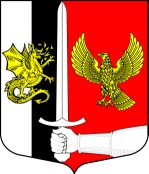 Администрация муниципального образованияЧерновское сельское поселениеСланцевского муниципального района Ленинградской областиПОСТАНОВЛЕНИЕ09.01.2024г.                                                                                                 № 01-пО внесении изменений в постановление администрации Черновского сельского поселения от 31.10.2017 № 123-п «О  создании муниципальной  комиссии по обследованию жилых помещений и общего имущества в многоквартирных домах, в которых проживают инвалиды на территории Черновского сельского поселения Сланцевского муниципального района Ленинградской области»На основании письма фонда поддержки участников специальной военной операции в Ленинградской области от 16.11.2023 № АП-147/47 в целях реализации прав на обеспечение инвалидов из числа участников специальной военной операции (далее – участники СВО) жилым помещением и общим имуществом в многоквартирном доме,  администрация муниципального образования Черновское сельское поселение Сланцевского муниципального района Ленинградской области п о с т а н о в л я е т:1. Внести в постановление администрации Черновского сельского поселения от 31.10.2017 № 123-п «О  создании муниципальной  комиссии по обследованию жилых помещений и общего имущества в многоквартирных домах, в которых проживают инвалиды на территории Черновского сельского поселения Сланцевского муниципального района Ленинградской области» следующие изменения:1.1.  Таблицу Приложения № 1 дополнить строкой следующего содержания: 2. Контроль за исполнением  постановления оставляю за собой.Глава администрациимуниципального образования	                                                  В.В. Фатеев	Иванова Елена АлександровнаСоциальный координатор участников СВО (по согласованию)